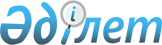 2022-2024 жылдарға арналған Бородулиха ауданы Зубаир ауылдық округінің бюджеті туралыШығыс Қазақстан облысы Бородулиха аудандық мәслихатының 2021 жылғы 29 желтоқсандағы № 13-9-VII шешімі
      Қазақстан Республикасының Бюджет кодексінің 9-1-бабының 2-тармағына, 75-бабының 2-тармағына, Қазақстан Республикасының "Қазақстан Республикасындағы жергілікті мемлекеттік басқару және өзін-өзі басқару туралы" Заңының 6-бабы 1-тармағының 1) тармақшасына сәйкес, Бородулиха аудандық мәслихаты ШЕШТІ:
      1. 2022-2024 жылдарға арналған Зубаир ауылдық округінің бюджеті тиісінше 1, 2, 3-қосымшаларға сәйкес, соның ішінде 2022 жылға мынадай көлемдерде бекітілсін:
      1) кірістер – 25348 мың теңге, соның ішінде:
      салықтық түсімдер – 1284 мың теңге;
      салықтық емес түсімдер – 0 теңге;
      негізгі капиталды сатудан түсетін түсімдер – 0 теңге;
      трансферттер түсімі – 24064 мың теңге;
      2) шығындар – 25348 мың теңге;
      3) таза бюджеттік кредиттеу – 0 теңге
      4) қаржы активтерімен операциялар бойынша сальдо – 0 теңге;
      5) бюджет тапшылығы (профициті) – 0 теңге;
      6) бюджет тапшылығын қаржыландыру (профицитін пайдалану) – 0 теңге.
      Ескерту. 1-тармақ жаңа редакцияда – Абай облысы Бородулиха аудандық мәслихатының 12.12.2022 № 24-9-VII шешімімен (01.01.2022 бастап қолданысқа енгізіледі).


      2. 2022 жылға арналған Зубаир ауылдық округ бюджетіне аудандық бюджеттен берілетін бюджеттік субвенцияның көлемі 14371 мың теңге сомасында ескерілсін.
      3. 2022 жылға арналған Зубаир ауылдық округінің бюджетінде республикалық бюджеттен 476 мың теңге сомасында ағымдағы нысаналы трансферттер көзделсін.
      4. 2022 жылға арналған Зубаир ауылдық округінің бюджетінде аудандық бюджеттен 9217 мың теңге сомасында ағымдағы нысаналы трансферттер көзделсін.
      Ескерту. 4-тармақ жаңа редакцияда – Абай облысы Бородулиха аудандық мәслихатының 12.12.2022 № 24-9-VII шешімімен (01.01.2022 бастап қолданысқа енгізіледі).


      5. Осы шешім 2022 жылғы 1 қаңтардан бастап қолданысқа енгізіледі. 2022 жылға арналған Зубаир ауылдық округінің бюджеті
      Ескерту. 1-қосымша жаңа редакцияда – Абай облысы Бородулиха аудандық мәслихатының 12.12.2022 № 24-9-VII шешімімен (01.01.2022 бастап қолданысқа енгізіледі). 2023 жылға арналған Зубаир ауылдық округінің бюджеті 2024 жылға арналған Зубаир ауылдық округінің бюджеті
					© 2012. Қазақстан Республикасы Әділет министрлігінің «Қазақстан Республикасының Заңнама және құқықтық ақпарат институты» ШЖҚ РМК
				
      Аудандық мәслихат хатшысы 

У. Майжанов
Бородулиха аудандық 
мәслихатының 
2021 жылғы 29 желтоқсандағы 
№ 13-9-VII шешіміне 
1-қосымша
Санаты
Санаты
Санаты
Санаты
Санаты
Санаты
Сома (мың теңге)
Сыныбы
Сыныбы
Сыныбы
Сыныбы
Сыныбы
Сома (мың теңге)
Ішкі сыныбы
Ішкі сыныбы
Ішкі сыныбы
Ішкі сыныбы
Сома (мың теңге)
Кiрiстер атауы
Кiрiстер атауы
Кiрiстер атауы
Сома (мың теңге)
I. КІРІСТЕР
I. КІРІСТЕР
I. КІРІСТЕР
25348
1
Салықтық түсiмдер
Салықтық түсiмдер
Салықтық түсiмдер
1284
04
Меншікке салынатын салықтар
Меншікке салынатын салықтар
Меншікке салынатын салықтар
1074
1
Мүлiкке салынатын салықтар
Мүлiкке салынатын салықтар
Мүлiкке салынатын салықтар
30
3
Жер салығы
Жер салығы
Жер салығы
24
4
Көлiк құралдарына салынатын салық
Көлiк құралдарына салынатын салық
Көлiк құралдарына салынатын салық
1020
05
Тауарларға, жұмыстарға және қызметтерге салынатын ішкі салықтар
Тауарларға, жұмыстарға және қызметтерге салынатын ішкі салықтар
Тауарларға, жұмыстарға және қызметтерге салынатын ішкі салықтар
210
3
Табиғи және басқа ресурстарды пайдаланғаны үшін түсімдер
Табиғи және басқа ресурстарды пайдаланғаны үшін түсімдер
Табиғи және басқа ресурстарды пайдаланғаны үшін түсімдер
210
2
Салықтық емес түсімдер
Салықтық емес түсімдер
Салықтық емес түсімдер
0
3
Негізгі капиталды сатудан түсетін түсімдер
Негізгі капиталды сатудан түсетін түсімдер
Негізгі капиталды сатудан түсетін түсімдер
20
 4
Трансферттер түсімі 
Трансферттер түсімі 
Трансферттер түсімі 
24064
02
Мемлекеттiк басқарудың жоғары тұрған органдарынан түсетiн трансферттер
Мемлекеттiк басқарудың жоғары тұрған органдарынан түсетiн трансферттер
Мемлекеттiк басқарудың жоғары тұрған органдарынан түсетiн трансферттер
24064
3
Аудандардың (облыстық маңызы бар қаланың) бюджетінен трансферттер
Аудандардың (облыстық маңызы бар қаланың) бюджетінен трансферттер
Аудандардың (облыстық маңызы бар қаланың) бюджетінен трансферттер
24064
Функционалдық топ
Функционалдық топ
Функционалдық топ
Функционалдық топ
Функционалдық топ
Функционалдық топ
Сомасы (мың теңге)
Кіші функция
Кіші функция
Кіші функция
Кіші функция
Кіші функция
Сомасы (мың теңге)
Бюджеттік бағдарламалардың әкімшісі
Бюджеттік бағдарламалардың әкімшісі
Бюджеттік бағдарламалардың әкімшісі
Бюджеттік бағдарламалардың әкімшісі
Сомасы (мың теңге)
Бағдарлама
Бағдарлама
Сомасы (мың теңге)
Атауы
Сомасы (мың теңге)
II. ШЫҒЫНДАР
25348
01
Жалпы сипаттағы мемлекеттiк қызметтер
23251
1
Мемлекеттi басқарудың жалпы функцияларын орындайтын өкiлдi, атқарушы және басқа органдар
23251
124
124
Аудандық маңызы бар қала, ауыл, кент, ауылдық округ әкімінің аппараты
23251
001
Аудандық маңызы бар қала, ауыл, кент, ауылдық округ әкімінің қызметін қамтамасыз ету жөніндегі қызметтер
23251
 07
Тұрғын үй-коммуналдық шаруашылық
1435
3
Елді-мекендерді көркейту
1435
124
124
Аудандық маңызы бар қала, ауыл, кент, ауылдық округ әкімінің аппараты
1435
008
Елді мекендердегі көшелерді жарықтандыру 
1172
009
Елді мекендердің санитариясын қамтамасыз ету
263
12
Көлiк және коммуникация
662
1
Автомобиль көлiгi
662
124
124
Аудандық маңызы бар қала, ауыл, кент, ауылдық округ әкімінің аппараты
662
013
Аудандық маңызы бар қалаларда, ауылдарда, кенттерде, ауылдық округтерде автомобиль жолдарының жұмыс істеуін қамтамасыз ету
662
ІІІ. Таза бюджеттік кредиттеу
0
IV. Қаржы активтерімен операциялар бойынша сальдо
0
Қаржы активтерін сатып алу
0
Мемлекеттің қаржы активтерін сатудан түсетін түсімдер
0
V. Бюджеттік тапшылығы (профицит)
0
VІ. Бюджеттік тапшылығы (профицитті пайдалану) қаржыландыру
0Бородулиха аудандық 
мәслихатының 
2021 жылғы 29 желтоқсандағы 
№ 13-9-VII шешіміне 
2-қосымша
Санаты
Санаты
Санаты
Санаты
Санаты
Санаты
Сома
(мың
теңге)
Сыныбы
Сыныбы
Сыныбы
Сыныбы
Сома
(мың
теңге)
Ішкісыныбы
Ішкісыныбы
Сома
(мың
теңге)
Кiрiстератауы
Сома
(мың
теңге)
I.КІРІСТЕР
25713
1
1
Салықтық түсiмдер
1595
01
01
Табыс салағы
10
2
Жаке табыс салағы
10
04
04
Меншікке салынатын салықтар
1366
1
Мүлiккесалынатын салықтар
31
3
Жерсалығы
25
4
Көлiк құралдарына салынатын салық
1310
05
05
Тауарларға салынатын ішкі салықтар жұмыс қызметтер
219
3
Табиғи және басқа да ресурстарды пайдаланғаны үшін түсетін түсімдер
219
2
2
Салықтық емес түсiмдер
0
3
3
Негізгі капиталды сатудан түсетін түсімдер
20
03
03
Жерді және материалдық емес активтерді сату
20
1
Жерді сату
20
2
Жерді сату
0
 4
 4
Трансферттер түсімі 
24098
02
02
Мемлекеттiк басқарудың жоғары тұрған органдарынан түсетiн трансферттер
24098
3
Аудандардың (облыстық маңызы бар қаланың) бюджетінен трансферттер
24098
Функционалдық топ
Функционалдық топ
Функционалдық топ
Функционалдық топ
Функционалдық топ
Функционалдық топ
Сома
(мың
теңге)
Кіші функция
Кіші функция
Кіші функция
Кіші функция
Кіші функция
Сома
(мың
теңге)
Бюджеттік бағдарламалардың әкімшісі
Бюджеттік бағдарламалардың әкімшісі
Бюджеттік бағдарламалардың әкімшісі
Сома
(мың
теңге)
Бағдарлама
Бағдарлама
Сома
(мың
теңге)
Атауы
Сома
(мың
теңге)
II. ШЫҒЫНДАР
25713
01
Жалпы сипаттағы мемлекеттiк қызметтер
23511
1
1
Мемлекеттi басқарудың жалпы функцияларын орындайтын өкiлдi, атқарушы және басқа органдар
23511
124
Аудандық маңызы бар қала, ауыл, кент, ауылдық округ әкімінің аппараты
23511
001
Аудандық маңызы бар қала, ауыл, кент, ауылдық округ әкімінің қызметін қамтамасыз ету жөніндегі қызметтер
23511
 07
Тұрғын үй-коммуналдық шаруашылық
1507
3
3
Елді-мекендерді көркейту
1507
124
Аудандық маңызы бар қала, ауыл, кент, ауылдық округ әкімінің аппараты
1507
008
Елді мекендердегі көшелерді жарықтандыру 
1231
009
Елді мекендердің санитариясын қамтамасыз ету
276
12
Көлiк және коммуникация
695
1
1
Автомобиль көлiгi
695
124
Аудандық маңызы бар қала, ауыл, кент, ауылдық округ әкімінің аппараты
695
013
Аудандық маңызы бар қалаларда, ауылдарда, кенттерде, ауылдық округтерде автомобиль жолдарының жұмыс істеуін қамтамасыз ету
695
ІІІ.Таза бюджеттік кредиттеу
0
IV.Қаржы активтерімен операциялар бойынша сальдо
0
Қаржы активтерін сатып алу
0
Мемлекеттiң қаржы активтерiн сатудан түсетiн түсiмдер 
0
V. Бюджет тапшылығы (профицит)
0
VI. Бюджет тапшылығын қаржыландыру (профицитiн пайдалану)
0Бородулиха аудандық 
мәслихатының 
2021 жылғы 29 желтоқсандағы 
№ 13-9-VII шешіміне 
3-қосымша
Санаты
Санаты
Санаты
Санаты
Санаты
Санаты
Сома
(мың
теңге)
Сыныбы
Сыныбы
Сыныбы
Сыныбы
Сома
(мың
теңге)
Ішкі сыныбы
Ішкі сыныбы
Сома
(мың
теңге)
Кiрiстер атауы
Сома
(мың
теңге)
I.КІРІСТЕР
26132
1
1
Салықтық түсiмдер
1668
01
01
Табыс салағы
20
2
Жаке табыс салағы
20
04
04
Меншікке салынатын салықтар
1420
1
Мүлiкке салынатын салықтар
32
3
Жер салығы
26
4
Көлiк құралдарына салынатын салық
1362
05
05
Тауарларға салынатын ішкі салықтар жұмыс қызметтер
228
3
Табиғи және басқа да ресурстарды пайдаланғаны үшін түсетін түсімдер
228
2
2
Салықтық емес түсiмдер
0
3
3
Негізгі капиталды сатудан түсетін түсімдер
20
03
03
Жерді және материалдық емес активтерді сату
20
1
Жерді сату
20
2
Жерді сату
 4
 4
Трансферттер түсімді 
24444
02
02
Мемлекеттiк басқарудың жоғары тұрған органдарынан түсетiн трансферттер
24444
3
Аудандардың (облыстық маңызы бар қаланың) бюджетінен трансферттер
24444
Функционалдық топ
Функционалдық топ
Функционалдық топ
Функционалдық топ
Функционалдық топ
Функционалдық топ
Сома (мың тенге)
Кіші функция
Кіші функция
Кіші функция
Кіші функция
Кіші функция
Сома (мың тенге)
Бюджеттік бағдарламалардың әкімшісі
Бюджеттік бағдарламалардың әкімшісі
Бюджеттік бағдарламалардың әкімшісі
Сома (мың тенге)
Бағдарлама
Бағдарлама
Сома (мың тенге)
Атауы
Сома (мың тенге)
II. ШЫҒЫНДАР
26132
01
Жалпы сипаттағы мемлекеттiк қызметтер
23819
1
1
Мемлекеттi басқарудың жалпы функцияларын орындайтын өкiлдi, атқарушы және басқа органдар
23819
124
Аудандық маңызы бар қала, ауыл, кент, ауылдық округ әкімінің аппараты
23819
001
Аудандық маңызы бар қала, ауыл, кент, ауылдық округ әкімінің қызметін қамтамасыз ету жөніндегі қызметтер
23819
 07
Тұрғын үй-коммуналдық шаруашылық
1583
3
3
Елді-мекендерді көркейту
1583
124
Аудандық маңызы бар қала, ауыл, кент, ауылдық округ әкімінің аппараты
1583
008
Елді мекендердегі көшелерді жарықтандыру 
1293
009
Елді мекендердің санитариясын қамтамасыз ету
290
12
Көлiк және коммуникация
730
1
1
Автомобиль көлiгi
730
124
Аудандық маңызы бар қала, ауыл, кент, ауылдық округ әкімінің аппараты
730
013
Аудандық маңызы бар қалаларда, ауылдарда, кенттерде, ауылдық округтерде автомобиль жолдарының жұмыс істеуін қамтамасыз ету
730
ІІІ.Таза бюджеттік кредиттеу
0
IV.Қаржы активтерімен операциялар бойынша сальдо
0
Қаржы активтерін сатып алу
0
Мемлекеттiң қаржы активтерiн сатудан түсетiн түсiмдер 
0
V. Бюджет тапшылығы (профицит)
0
VI. Бюджет тапшылығын қаржыландыру (профицитiн пайдалану)
0